CYKLO AKCE 2020 – 2021 – MĚSTSKÉ ČÁSTI A43: Třeboradice - Čakovice: Cyklostezka mezi ulicemi Za Cukrovarem a Tryskovická.MČ Praha ČakoviceJedná se o výměnu povrchu (dlažba) cyklotrasy A43 na území MČ Praha Čakovice v úseku Za Cukrovarem – Tryskovická v délce 130 m a šířce 3 m. Stavba dokončena během podzimu 2020. Další část této cyklotrasy v úseku ul. Tryskovická – Marie Podvalové (300m) je nyní ve výstavbě s předpokládaným dokončením v II.Q 2021.Cyklostezka Za cukrovarem – Tryskovická:		Cyklostezka Tryskovická – Marie Podvalové: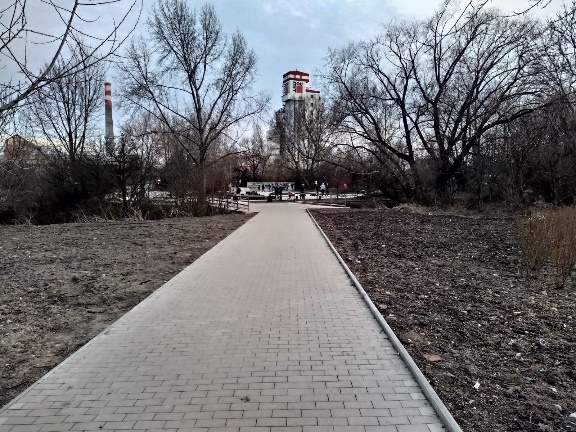 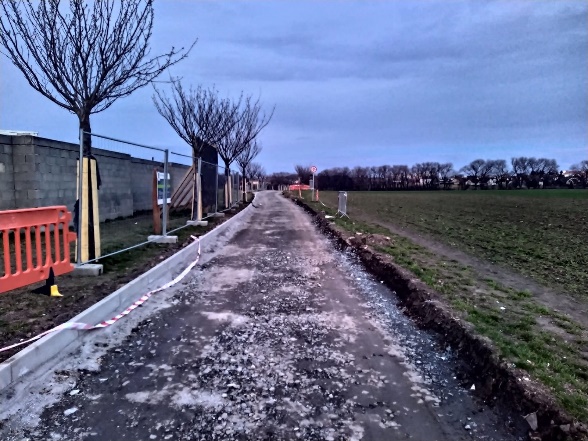 A27: Stezka pro pěší a cyklisty: Severní část Krajinného parku Havraňák. MČ Praha ČakoviceJedná se o 3 smíšené stezky pro chodce a cyklisty v šíři 3m se zpevněnou asfaltovou plochou pro cyklisty, bruslaře i chodce na katastru MČ Praha Čakovice, sloužící k propojení na MČ Kbely a Letňany. Akce, která byla dokončena na podzim roku 2020, navázala na předchozí etapu a vznikl tak ucelený soubor cyklostezek v tzv. Severním rozšíření lesoparku Havraňák, včetně vybudování hřiště a odpočinkového místa.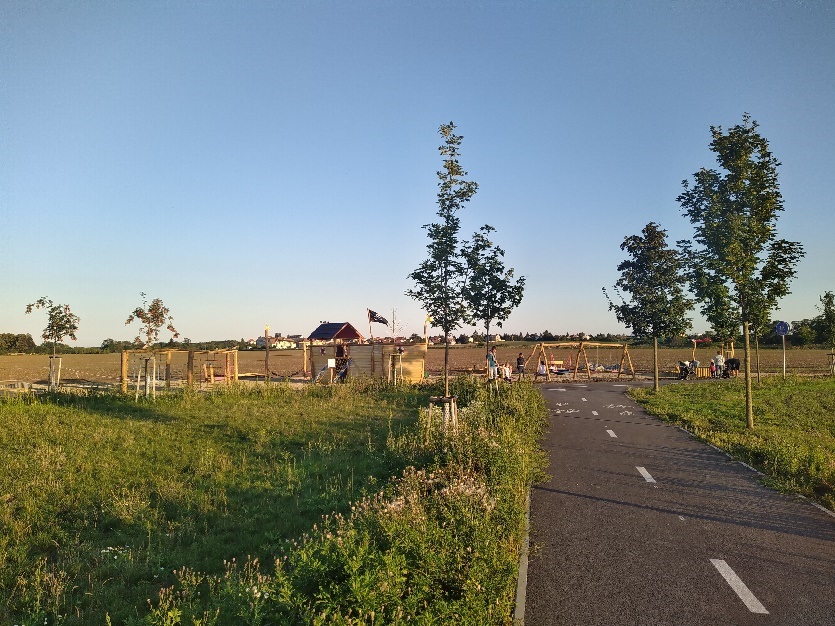 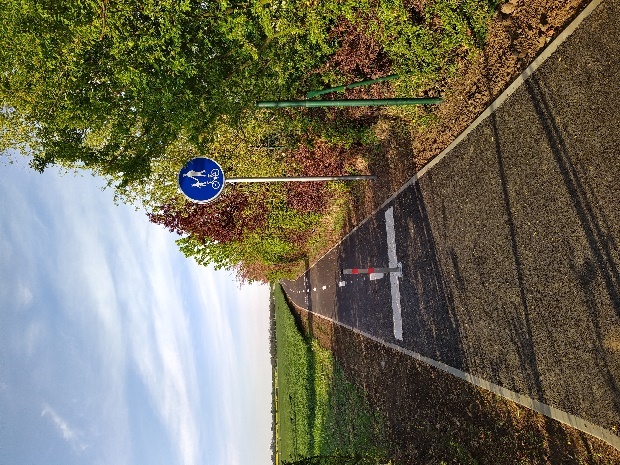 Propojka A27 a A277 - Všetatská – CukrovarskáMČ Praha ČakoviceJedná se o dokončení propojení cyklotras A27 a A277 v chybějícím úseku Všetatská – Cukrovarská. Úsek o šíři 2 m a délce 300 m s asfaltovým povrchem navazuje na předchozí realizace MČ Praha Čakovice v severní části Krajinného parku Havraňák. Termín dokončení stavby je předpokládán v dubnu 2021.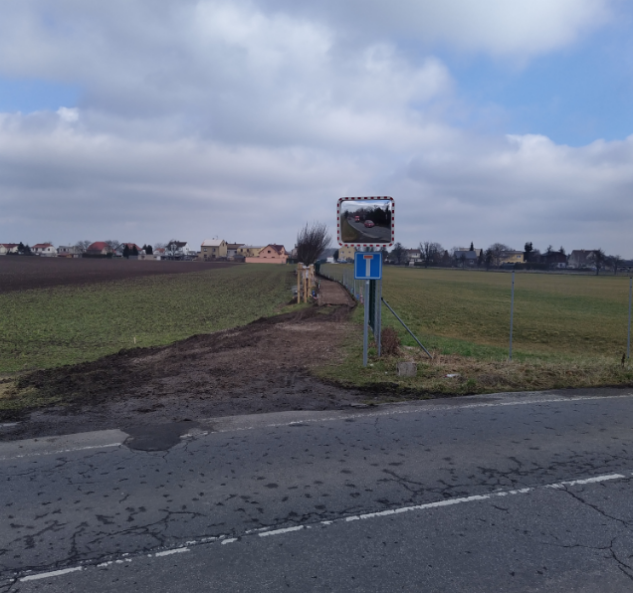 A50 propojení Ctěnice – TřeboradiceMČ Praha ČakoviceJedná se o propojení Třeboradic, Miškovic a Ctěnic: úsek Za Tratí – Tryskovická (400 m) ; úsek Bělomlýnská – Svěceného – Polabská (1200 m); úsek Ke Zlatému Kopci – NN317 (700 m). Stezky pro pěší a cyklisty v šíři 3 m mají plánovaný termín dokončení během roku 2021.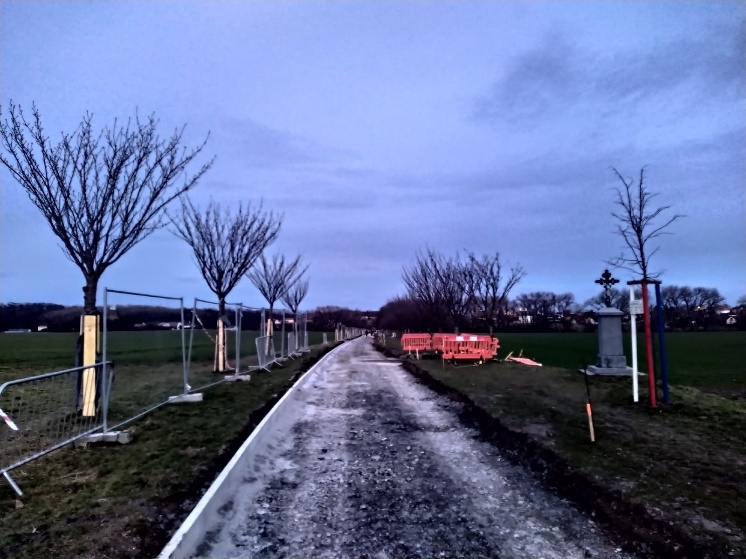 A267: Stezka pro pěší a cyklisty: Via Sancta, park AerovkaMČ Praha 191000 m dlouhý úsek asfaltové stezky pro pěší a cyklisty v šířce 3 m skrze Park Aerovka (úsek mezi ul. Mladoboleslavská – Hůlkova) byl dokončen na podzim roku 2020. Jedná se o projekt obnovy historické poutní cesty Via Sancta včetně mobiliáře v přímé stopě podél potoka Valcha a Vinořského potoka, který propojí jádra nové výstavby s metrem Letňany a centrem MČ Praha 19, dále vytvoření chráněné radiální vazby skrz Vinoř. Vedle významu dopravního má cesta velký význam rekreační, kulturní a duchovní, protože je využívána pro jednu z největších českých poutí. V roce 2021 bude na vybudovaný úsek navázáno další stavbou v úseku ul. Polaneckého – Železnobrodská (500 m).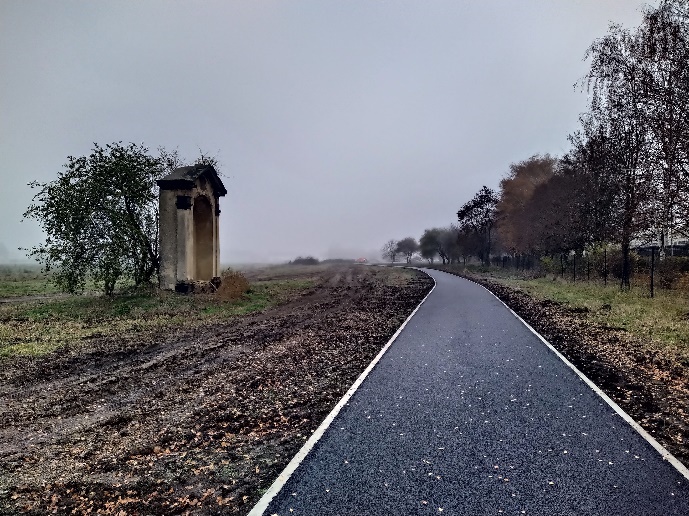 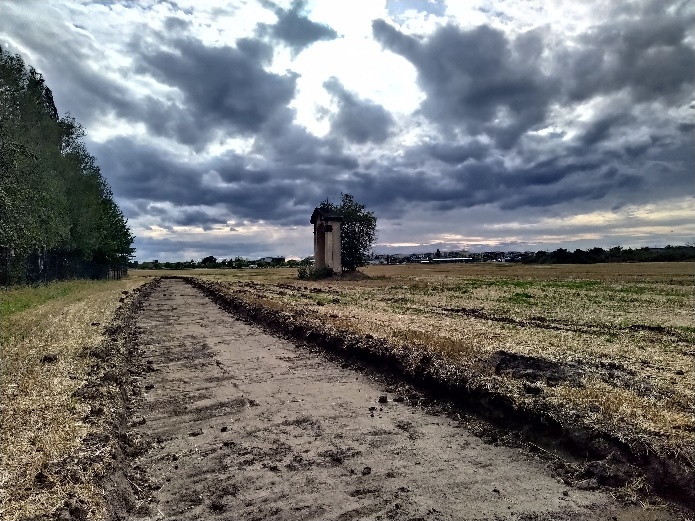 A44 drážní stezka – rekonstrukceMČ Praha 19Jedná se rekonstrukci přírodní stezky podél železniční trati do sjízdného stavu formou vybudování provizorního recyklátového chodníku a zároveň výměny povrchu v části s panelovým povrchem. Úseku Jilemnická – Mladoboleslavská – Hornopočernická v celkové délce 1600 m. Nyní probíhá výběr zhotovitele, realizace je předpokládána v roce 2021. Pro úseky s novými stavebními objekty probíhá výběr projektanta.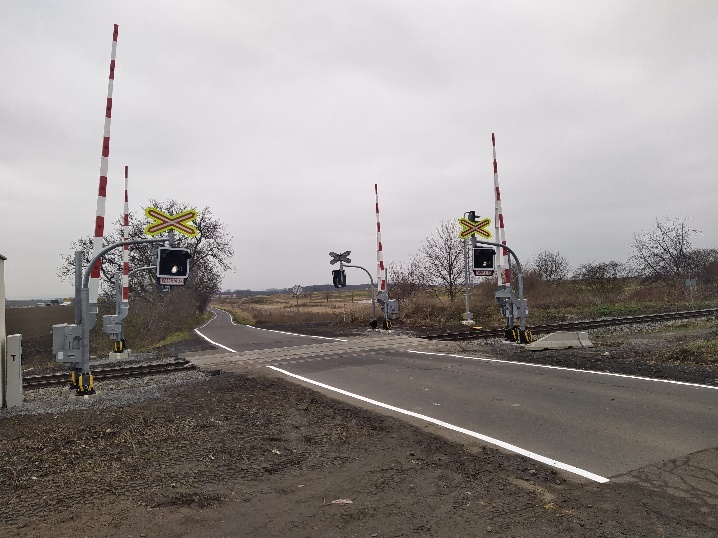 A431 Kyje-KbelyMČ Praha 19Jedná se o výměnu degradovaných povrchů na provozovaných cyklostezkách v úseku Úlibická – Panelová/Za Černým Mostem. Povrch 2100 m dlouhého úseku bude tvořit asfaltobeton. Projekt by měl být dokončen během roku 2021.Letňanské korzo I. Etapa - Stará náves - Otavská (PD); Beranových – ToužimskáMČ Praha 18Realizace střední a nejfrekventovanější části trasy v úseku Beranových – Miroslava Hajna – Kramolínská – Toužimská je součástí východní části projektu Letňanské korzo, propojující starou a novou zástavbu s lesoparkem a centrem Čakovic. Stavba 265 m stezky pro pěší a cyklisty bude dle předpokladu dokončena v dubnu 2021. Šířka stezky je 6 m, dělená zeleným pásem, povrch je tvořen asfaltobetonem nebo dlažbou. Předpokládané dokončení stavby v 4/2021.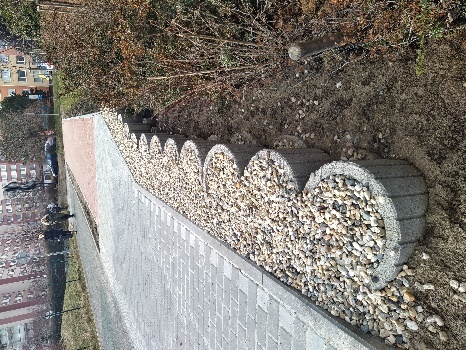 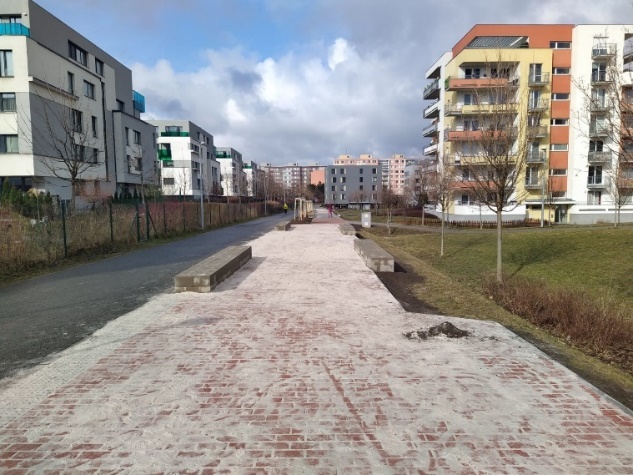 Cyklostezka podél řeky RokytkyMČ Praha 9	Jedná se o kompletní dobudování cyklostezky A26 na území městské části Praha 9 podél meandrů řeky Rokytky v délce. Úsek v délce 3200 m od Hořejšího rybníka k železničnímu mostu v Hrdlořezech Stavba je budován po etapách – v roce 2020 byl postaven úsek 220 m (červený), do července 2021 budou dokončeny úseky v celkové délce 1200 m (zelené), ve III.Q roku 2022 je potom předpokládáno dokončení navazujících úseků v délce 1800 m (modré + žluté) až na hranici s MČ Praha 14. Předpokládaný termín kompletního dokončení: 8/2022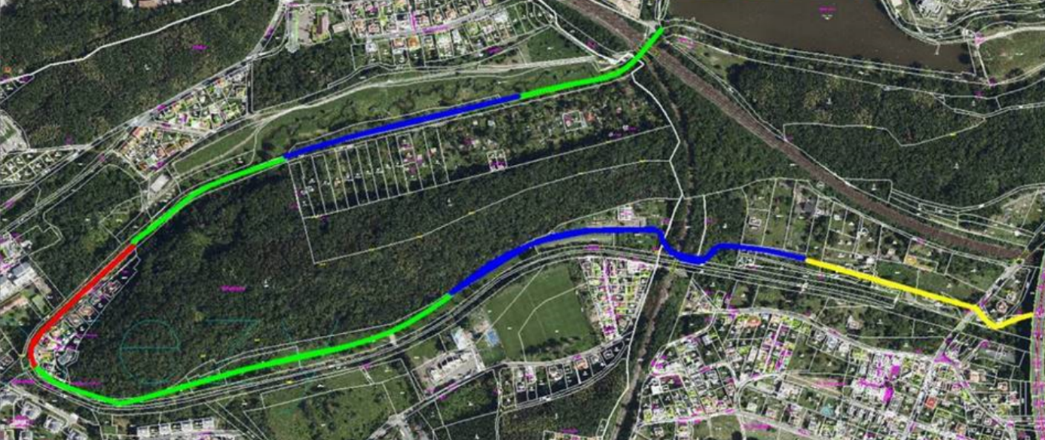 A25: Rekonstrukce mostu přes Rokytku, včetně řešení motorové dopravy do ul. Za Rokytkou.MČ Praha 14V roce 2020 byla dokončena stavba nového mostního objektu přes řeku Rokytku, který převádí cyklistickou dopravu na celoměstsky významné páteřní cyklotrase A25.A266: Stezka pro pěší a cyklisty: Od kbelského letiště k Budovatelské ulici (etapa 6.3 Severovýchodní cyklomagistrály)MČ Praha 14Jedná se o realizaci etapy 6.3 tzv. Severovýchodní cyklomagistrály, která je společným projektem městských částí Praha 9, 14, 18, 19 a 21 s cílem vytvoření chráněné pěší a cyklistické vazby na tělese zrušené železniční trati, a potřebných napojení do okolní zástavby. Vzniká tak postupně souvislá stezka pro chodce a cyklisty, spojující oblast Libně s východní katastrální hranicí hl. m. Prahy v Horních Počernicích. Realizovaná etapa MČ Praha 14 o délce cca 1000 m v úseku od kbelského letiště k Budovatelské ulici byla dokončena v prosinci 2020.Severovýchodní cyklomagistrála – etapa 6.4MČ Praha 14Jedná se o vybudování důležité páteřní spojky celého systému cyklistických propojení v severovýchodní části města (Severovýchodní cyklomagistrála) v úseku od Ekoduktu Za Černým Mostem do ulice Budovatelská. Smíšená stezka pro chodce a cyklisty o délce 950 m, šířce 3m s asfaltovým povrchem byla dobudována v lednu 2021. Stezka je dimenzována na vyšší tonáž 20 t+  z důvodu pojezdu zemědělské techniky, Lesy hl. m. Prahy.Lávka přes Únětický potok a navazující cyklostezkaMČ Praha SuchdolJedná se o ocelovou lávku přes Unětický potok v délce 10,8 m a šířce 3 m a výstavbu navazující mlatové cyklostezky v délce 146 m. Dojte tak k propojení cyklotrasy A18 s páteřní cyklotrasou 8100 v Únětickém údolí. Předpokládané zahájení stavby 4/2021 s dokončením v 7/2021.Situace:						Původní stav: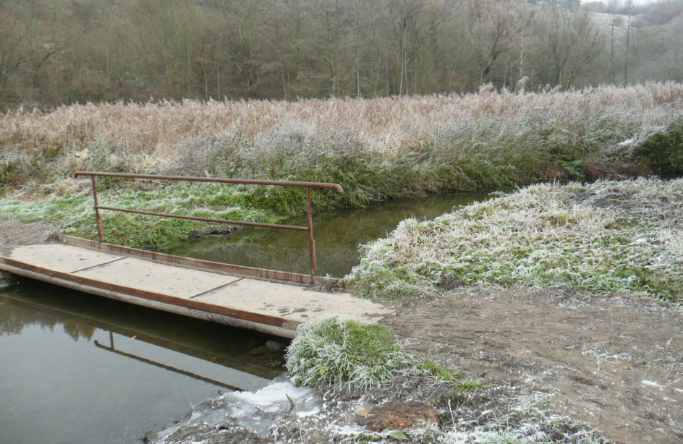 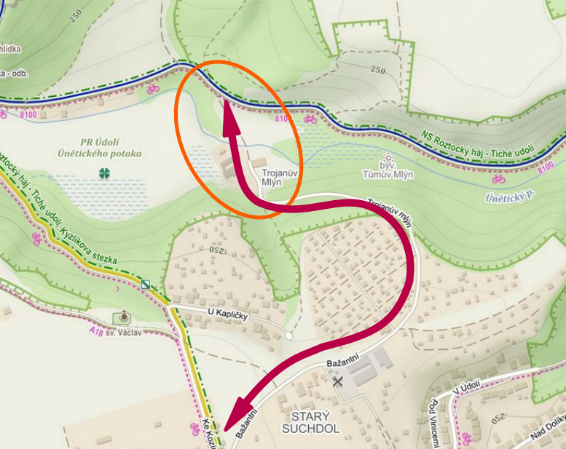 